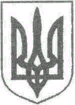 УКРАЇНАЖИТОМИРСЬКА ОБЛАСТЬНОВОГРАД-ВОЛИНСЬКА МІСЬКА РАДАВИКОНАВЧИЙ КОМІТЕТРІШЕННЯвід   10.02.2022     № 380 Керуючись підпунктом 5, 7 пункту б статті 30,  статтею 40 Закону України «Про місцеве самоврядування в Україні», Житловим кодексом Української РСР, Положенням про порядок надання службових жилих приміщень і користування ними в Українській РСР, затвердженого постановою Ради Міністрів УРСР від 04.02.1988 №37, враховуючи протокол житлової комісії при виконавчому комітеті міської ради, розглянувши звернення Управління Служби безпеки України в Житомирській області від 12.01.2022 р. № 57/588, виконавчий комітет міської радиВИРІШИВ:1. Включити до числа службового житла Управління Служби безпеки України в Житомирській області однокімнатну квартиру 4 на вул. Сагайдачного Гетьмана, будинок 16, житловою площею  13,2  кв.м., загальною площею 36,8 кв.м.2. Контроль за виконанням цього рішення покласти на заступника міського голови Якубова В.О.Про включення житлового приміщення до числа службового Міський головаМикола БОРОВЕЦЬ